1 курс26.05.2020г.Тема                      Дифференцированный зачет. (контрольная работа по                                итогам  I курса.РЕБЯТА, эта контрольная работа обязательна к выполнению. Это ваш экзамен, я вас  о нём предупреждала.1. Точка В на карте Европы имеет координаты: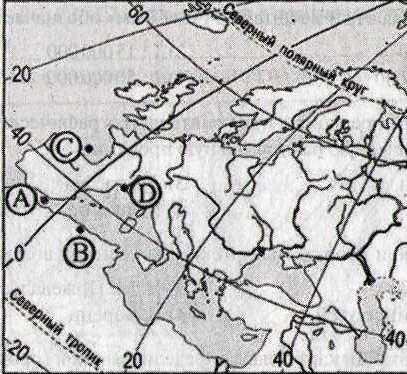 А) 4 з.д., 45 с.ш.;Б) 4 в.д., 45 с.ш.;В) 4 в.д., 35 с.ш.;Г) 4 з.д., 35 с.ш.2. Какой буквой на фрагменте карты России изображено направление на северо-запад?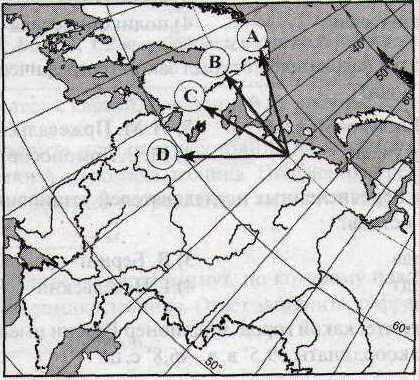 а) А;б) В;в) С;г) D.3. Какое из перечисленных государств расположено в Южной Америке?а) Руанда;б) Уганда;в) Суринам;г) Сирия.4. Укажите самое большое по площади государство мира, не имеющее выхода к Мировому океану:а) Монголия;б) Боливия;в) Казахстан;г) Афганистан.5. Выберите верное утверждение:а) демографическая политика проводится только в развивающихся странах;б) демографическая политика в развивающихся странах направлена на снижениерождаемости;в) демографическая политика в развивающихся странах не проводится;г) главная цель демографической политики – воздействие на смертность.6. В какой из перечисленных стран доля детей в возрастной структуре населения наибольшая:а) Австрия;б) Австралия;;в)  Бахрейн;г) Украина.7. Наибольший ВНД на душу населения из данного перечня стран в:а) России;б) Норвегии;в) Франции;г) Польше.8. Религия, имеющая наибольшее число последователей:а) буддизм;б) христианство;в) ислам;г) индуизм.9. В какой из перечисленных стран показатель смертности наибольший:а) Кувейт;б) Венесуэла;в) Канада;г) ДР Конго.10.  Доля какой страны в мировом ВВП в конце ХХ века была максимальной?а) США;б) Германии;в) Китая;г) Великобритании.11.  Центром мирового хозяйства до середины XIX века была:а) Европа;б) Америка;в) Австралия;г) Япония.12.  Какая из перечисленных стран имеет постиндустриальную структуру хозяйства?а) Бельгия;б) Алжир;в) ДР Конго;г) Бахрейн.13.  Вы берите характеристику, относящуюся к развитым странам:а) высокие темпы роста населения;б) экспорт сырья, импорт продукции обрабатывающей промышленности ипродовольствия;в) преобладание в структуре ВВП сельского хозяйства;г) низкие коэффициенты рождаемости и смертности.14.  Выберите три самых распространенных (по числу говорящих) языка мира:а) китайский;б) немецкий;в) греческий;г) французский;д) английский;е) испанский.15.  Выберите две страны, относящиеся по классификации ООН к категории наименее развитых:а) Сингапур;б) Мальдивы;в) Испания;г) Мальта;д) Гаити.16.  Установите соответствие между экономико-географическим типом и страной, которая к нему относится:             Тип  страны                                                                            СтранаА. Экономически высокоразвитая страна                                     1 АфганистанБ. Развивающаяся страна                                                                2 ИзраильВ. Страна с переходной экономикой                                              3 Польша17 Установите соответствие между страной и ее столицей:Страна                                                                                              СтолицаА. Эквадор                                                                                        1. ГаванаБ. Афганистан                                                                                   2. КабулВ. Куба                                                                                               3. Асунсьон                                                                                                            4. Кито.18.  Используя приведенные в таблице данные, определите страну, в которойнаблюдается наибольший естественный прирост населения (на 1000 жителей). Для обоснования своего ответа запишите необходимые числовые данные.Объясните, почему в этой стране доля лиц пожилого возраста в возрастной структуре населения ниже. Укажите две причины.28.05.2020г.Тема                                     Стратегия устойчивого развития.Задание.                                Написать конспект по параграфу 2.стр.390.                                                 наш черный учебник.                                                  Автор В.П. Максаковский. 10-11 класс.ПоказателиСтрана АСтрана БОбщая численность населения, млн. чел. 19,838,8Численность населения в возрасте до 15 лет, млн.чел.4,010,4Численность населения в возрасте от 15 до 65 лет13,224,6Численность населения в возрасте старше 65 лет, млн.чел.2,63,8Рождаемость, на 1000 жителей12,618,5Смертность, на 1000 жителей7,37,5Сальдо миграции, на 1000 жителей+ 4,0+ 0,6Ожидаемая продолжительность жизни, лет80,175,5